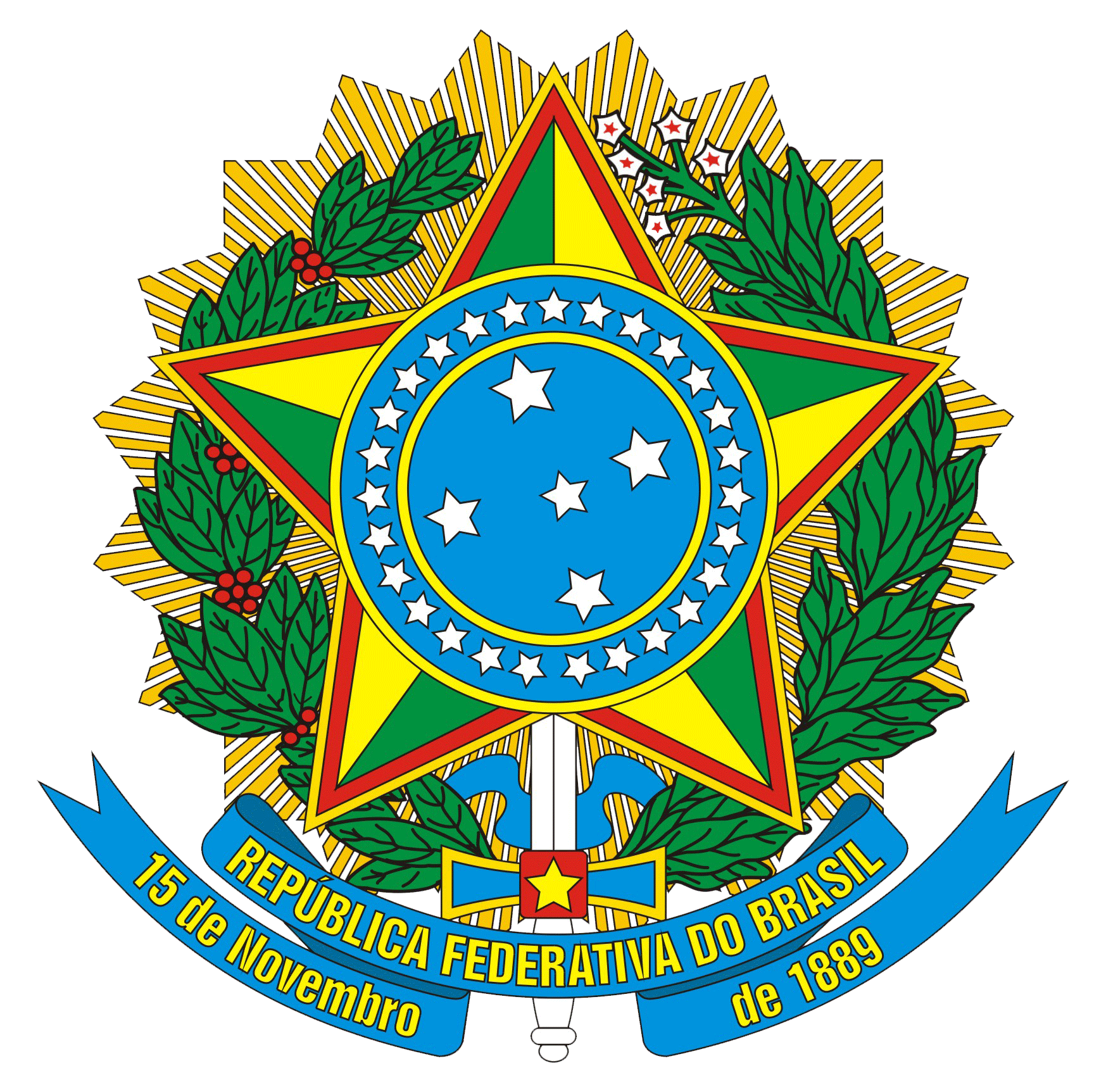 MINISTÉRIO DA EDUCAÇÃOUNIVERSIDADE FEDERAL RURAL DE PERNAMBUCOUNIDADE ACADÊMICA DE SERRA TALHADAAvenida Gregório Ferraz Nogueira, S/N, Bairro José Tomé de Souza RamosCaixa Postal 063, CEP 56909-535, Serra Talhada, Pernambuco, Fone: (87) 3929.3004 ǀ 3005PLANO INDIVIDUAL DE TRABALHO DOCENTEPlano apresentado à chefia imediata durante a vigência das Instruções Normativas nº 19, 20, 21 e 27/2020 da Secretaria de Gestão e Desempenho de Pessoal (SGDP/ME) — COVID-19DADOS DO SERVIDORNome: Clique e digite seu nome aquiMatrícula SIAPE: Clique e digite seu SIAPE aquiCurso: Clique e informe o(s) curso(s)Regime de trabalho atual: Clique e digite seu regime de trabalhoE-mail Institucional: nome@ufrpe.brREGISTRO DAS ATIVIDADESEstou ciente que devo encaminhar o presente PLANO INDIVIDUAL DE TRABALHOpara o e-mail da minha chefia imediata (covid19.uast@ufrpe.br).Serra Talhada, digite o dia de digite o mês de 2020PERÍODOAÇÕES DESENVOLVIDAS16/03 a 20/03Em tópicos, informe as atividades desenvolvidas nesse período23/03 a 27/03Em tópicos, informe as atividades desenvolvidas nesse período30/03 a 03/04Em tópicos, informe as atividades desenvolvidas nesse período06/04 a 10/04Em tópicos, informe as atividades desenvolvidas nesse período13/04 a 17/04Em tópicos, informe as atividades desenvolvidas nesse período20/04 a 24/04Em tópicos, informe as atividades desenvolvidas nesse período27/04 a 01/05Em tópicos, informe as atividades desenvolvidas nesse período______________________________________________________________________Informe seu nome para a assinaturaMatrícula SIAPE Clique e digite seu SIAPE aquiProfa. Dra. Katya Maria Oliveira de SousaDiretora Geral e Acadêmica — Chefia Imediata